Attendance last Sunday: 55General Fund contributions budgeted for all of 2019: $156,000.00Offering needed per week to meet budget: $3,100.00THIS WEEKMonday, 4:30/5:30/6:30pm – Music Together classesWednesday, 4:30pm – Rhythm KidsThursday, noon – Bulletin items dueThursday, 6:30pm – ESL classesFriday-Sunday – Company of Women retreatCOMING EVENTS – 	16 – Elkhart Bible study 	16 – ESL Fiesta celebration	23 – Goshen Bible study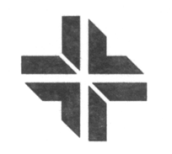 Pastor Carolyn Hunt (574) 350-6285 carolyn.gardner.hunt@gmail.comPastor Frances Ringenberg (574) 621-2676 mfrancesvr@gmail.com Transitional Pastor: Steve Thomas (574-202-0048)         steveforpeace@gmail.comElders: Dorothy Wiebe-Johnson, Lois Longenecker, Anna Ruth Hershberger, Leo RodriguezFor pastoral care you are welcome to contact a pastor or elder directly or call the church office to make an appointment. 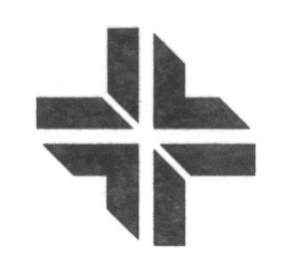 GATHERING MUSICWELCOME / BIENVENIDOPrairie Street Sings 15 – “Jesu Christo reina, reina ya”CALL TO WORSHIP AND OPENING PRAYER SINGING / CANTANDOPrairie Street Sings 16 – “I will sing for joy”Sing the Journey 59 – “Come and fill our hearts”AFFIRMATION OF FAITHSing the Journey 135 SHARING THE PEACE / LA PAZ La Paz de CristoBLESSINGBirthday Blessings:  Carolyn Gardner HuntSending Blessing:  Sally and Jim Longley HEARING THE WORD / LA PALABRA Children’s Time: Eleanor Kreider Scripture reading: Psalm 90:1, 91:1; Rev 21:3-4 Sermon:  Eleanor Kreider, Patricia Martinez and Quinn BrennekeRESPONDING / RESPONDIENDO  Sing the Journey 69 - “Cuando el pobre”Sharing joys and concerns:    Offering – Hymnal 163 – “Obey my voice”Pastoral prayer: Carolyn Gardner HuntSENDING / ENVIANDO Hymnal 611 – “Soon and very soon”Benediction: Carolyn Gardner HuntA prayer team is available to pray with you at the front of the sanctuary following the service. You are welcome to request anointing.THIS MORNING: Worship Leaders:   	Jeanette KrabilSong Leader:          	 Kyle WeirichGathering Music: 	  	 MusiciansVisuals:					Alicia Rodriguez, Quinn BrennekeSpanish Translation: Quinn Brenneke    AV Technician:         Brian SutterPrayer Team:		    Carolyn Gardner Hunt, TBAUshers:Greeters:                   Hall Monitor:            Church Nursery:      LaNasha TaylorBuilding Lock-up:    Orion BlahaSECOND HOUR: Children (through grade 8) will meet in the lower level Hartzler Room.Adults:  Congregational Conversation in Fellowship Hall	NEXT WEEK:  Sermon: 			Steve ThomasWorship Leader: 	Ellen MoreySong Leader: 	     Kyle WeirichChildren’s Time:	Steve ThomasAV Technician: 	Anthony HuntUsher: 				Marie TroyerGreeters: 				Hall Monitor: 		Church Nursery: 	LaNasha TaylorFellowship 15”		Building Lock-up:  ANNOUNCEMENTS:Mary Allice Miller’s Memorial Service will be today.   Visitation with family begins at 2:30, with the service starting at 3:00 p.m.Today there will be no Fellowship 15/coffee time after the service.  Plan to attend the Congregational Conversation during this time.  All are invited to stay for today’s monthly potluck meal to eat and fellowship!New address and phone number for Dorothy Horst:  574-296-4041; Hubbard Hill, Room 310, 28070 CR 24, Elkhart, IN  46517Tolson Center is on the Elkhart City Council’s agenda tomorrow, Monday, May 6, at 7 p.m.  A decision on a proposal for renovation funding ($85,000) and program funding ($48,350) will be considered. Attendance at these meetings shows we care!Next Sunday, May 12, we will celebrate the wedding of Anna Ruth Hershberger and Darren Miller with a blessing in the worship service and light refreshments in the Fellowship Hall following the service.  Anna Ruth and Darren were married in a private service on May 4.Job Opportunity:  Mennonite Mission Network, an international faith-based mission agency, is seeking a full-time interim (1 year) program director for Mennonite Voluntary Service. This position requires a collaborative leader who will work closely with young adults, hosting congregations and MVS staff in financial and unit administration. A bachelor’s degree and prior inter-cultural experience in service is preferred. Fluency in Spanish language is a plus. View the position description at www.MennoniteMission.net. Send cover letter and resumé to StaffRecruitment@MennoniteMission.netPeace Camp: Mennonite Central Committee Great Lakes is offering a week-long Peace Camp for young adults ages 18-22 who are interested in learning about a Biblical approach to peace and justice. During Peace Camp, young adults will explore the theme of “Responding to Violence” through hands-on learning. The week includes a trip to Chicago with MCC partners working with gun violence prevention. Other focus topics include conflict transformation, anti-racism, bystander training and restorative justice. The base participant fee is $300, and scholarships are available on a case-by-case basis. For more information and registration, see mcc.org/gl_peace_camp or contact either Jes Stoltzfus Buller (MCC Peace Education Coordinator) at jessicabuller@mcc.org or Juan Pacheco (MCC Great Lakes Peace and Justice Coordinator) at juanpacheco@mcc.org.